Администрация Ипатовского городского округа Ставропольского края                                                Комиссия по делам несовершеннолетних и защите их прав Ипатовского городского округа Ставропольского края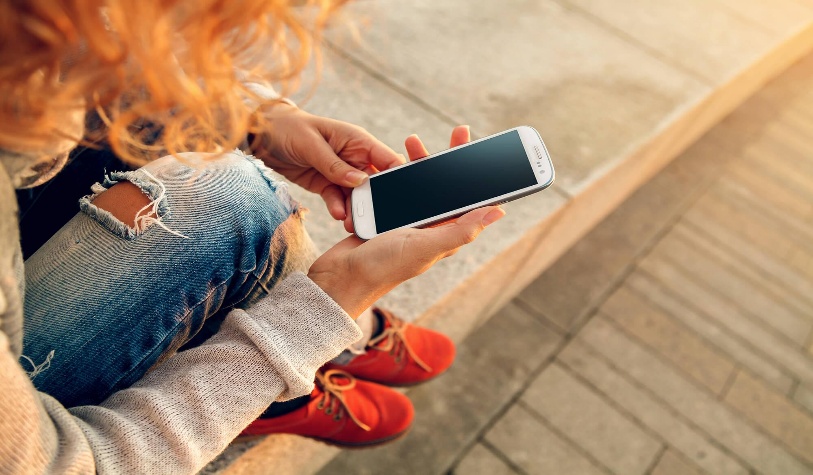                                                                  «Телефоны доверия»,                                            «горячей линии»,                                                         общественной приемной                                    Ипатовского                                              городского округа                                                    Ставропольского края«Телефон доверия» главы администрации Ипатовского  городского округа  Ставропольского края2-23-60«Телефон доверия» Уполномоченного при администрации Ипатовского  городского округа  Ставропольского края по правам ребенка5-82-04(89097572661)«Телефон доверия» при государственном бюджетном учреждении здравоохранения Ставропольского края  «Ипатовская районная больница»2-31-04«Телефон доверия» при отделе образования администрации Ипатовского  городского округа Ставропольского края5-64-76Телефон «горячей линии» при государственном учреждении социального обслуживания населения «Ипатовский Центр социального обслуживания населения»5-88-265-77-26Телефон «горячей линии» при управлении труда и социальной защиты населения администрации Ипатовского  городского округа Ставропольского края2-20-522-14-56Телефон «горячей линии» при комиссии по делам несовершеннолетних и защите их прав Ипатовского  городского округа  Ставропольского края5-00-28Телефон «горячей линии» при  Отделе МВД России по Ипатовскому району022-24-702-22-37«Телефон доверия» Губернатора Ставропольского края (8652)74-81-88